Chapter 1Science and the EnvironmentSection 2:  The Environment and SocietyDay 1“The Tragedy of the Commons”In his essay, ecologist ________________________________________ argued that the main difficulty in solving environmental problems is the conflict between the short-term interests of the individual and the long-term welfare of society.The example he used was the __________________________________, or the areas of land that belonged to the whole village.“The Tragedy of the Commons”It was in the best interest of the individual to put as many animals in the commons as possible.However, if too many animals grazed on the commons, they destroyed the grass.Once the grass was destroyed, everyone suffered because no one could raise animals on the commons.“The Tragedy of the Commons”The commons were eventually replaced by _____________________________________________________________________. Owners were now careful not to put too many animals on their land, because overgrazing wouldn’t allow them to raise as many animals next year.Hardin’s point being that ______________________________________________________________________.“The Tragedy of the Commons”Hardin’s point can be applied to our modern commons, natural resources.Humans live in societies, and in societies, we can solve environmental problems by ______________________________________________________________________.The solution may be to override the short-term interests of the individual and improve the environment for everyone in the end.Supply and Demand______________________________________________________ is a law of economics that states as the demand for a good or service increases, the value or the food or service also increases. An example is the world _______________________________________________.Costs and BenefitsThe cost of environmental solutions can be high.A _________________________________________ balances the cost of the action against the benefits one expects from it.The results depend on who is doing the analysis. For example, pollution control may be too costly to an industry, but to a nearby community, the price may well be worth it.Often, environmental regulations are passed on to ______________________________________________________.Risk AssessmentOne of the costs of any action is the risk of an undesirable outcome._______________________________________________ is a tool that helps us create cost effective ways to protect our health and environment.To come up with an effective solution to an environmental problem, the public must perceive the risk accurately.Developed and Developing CountriesThe unequal distribution of wealth and resources around the world influence the environmental problems and solutions a society can make.________________________________________ have higher incomes, slower population growth, diverse industrial economies, and stronger social support.________________________________________ have lower average incomes, simple agriculture-based communities, and rapid population growth.Population and ConsumptionAlmost all environmental problems can be traced back to two root causes:________________________________________________________________________________________________________________________________________________________________________________________________________________________________________________________________________Local Population PressuresWhen the population in an area grows rapidly, there may not be enough natural resources for everyone to live a healthy, productive life.In severely overpopulated regions, forests are stripped bare, topsoil is exhausted, and animals are driven to extinction.In these areas, malnutrition, starvation, and disease can be constant threats.Local Population PressuresIn ____________________________________________, millions of people are starving.Yet these human populations tend to grow the fastest.Food production, education, and job creation cannot keep pace with the population growth, so each person gets fewer resources as time goes by.Consumption TrendsTo support the higher quality of life, ________________________________________ are using much more of Earth’s resources.Developed nations use about _____________ percent of the world’s resources, although they make up only ________________ percent of the world’s population.This rate of consumption creates more waste and pollution per person then in developing countries.Ecological Footprints__________________________________________________ are calculations that show the productive area of Earth needed to support one person in a particular country.An ecological footprint estimates the land used for ______________________________________________________________________. It also includes the ocean area used to harvest seafood and the forest area needed to absorb the air pollution caused by fossil fuels.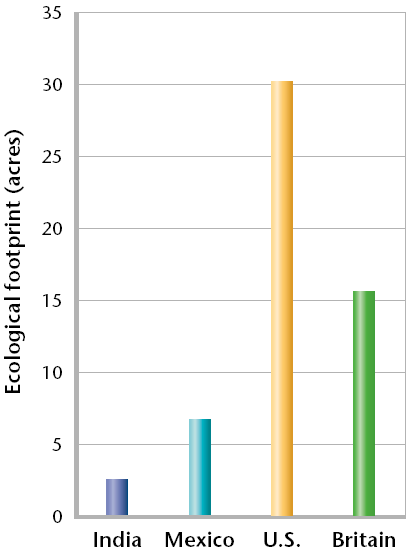 Ecological FootprintsAn ecological footprint is one way to express the_________________________________________________.Critical Thinking and the EnvironmentPeople on either side on an environmental issue may feel passionately about their cause and can distort information to mislead people about the issue.Research done by scientists is often used to make a political point or is misinterpreted to support controversial data.Critical Thinking and the EnvironmentIn addition, the economic dimension of an environmental issue may be oversimplified and to complicate matters still, the media often sensationalizes environmental issues.For these reasons and others, you must use your critical thinking skills when making decisions about environmental issues.Critical Thinking and the EnvironmentRemember a few things as you explore environmental science further:____________________________________________________________________________________________________________________________________________________________________________________________________________________________________________________________________________________________________________________________________________________________________________________________________________A Sustainable World___________________________________________ is the condition in which human needs are met in such a way that a human population can survive indefinitely. Sustainability is a key goal of environmental science.A Sustainable WorldA sustainable world is not unchanging as technological advances and human civilizations continue to be productive.However, our current world is not sustainable as the developed countries are using resources faster than they can be replaced.Achieving a sustainable world requires everyone’s participation including individual citizens, industry, and the government. 